MANUALE PER LA GESTIONE DELLE EMERGENZEImpresaEdificioVia 	NLP LuogoREGOLE DA SEGUIRE IN 
CASO DI ALLARME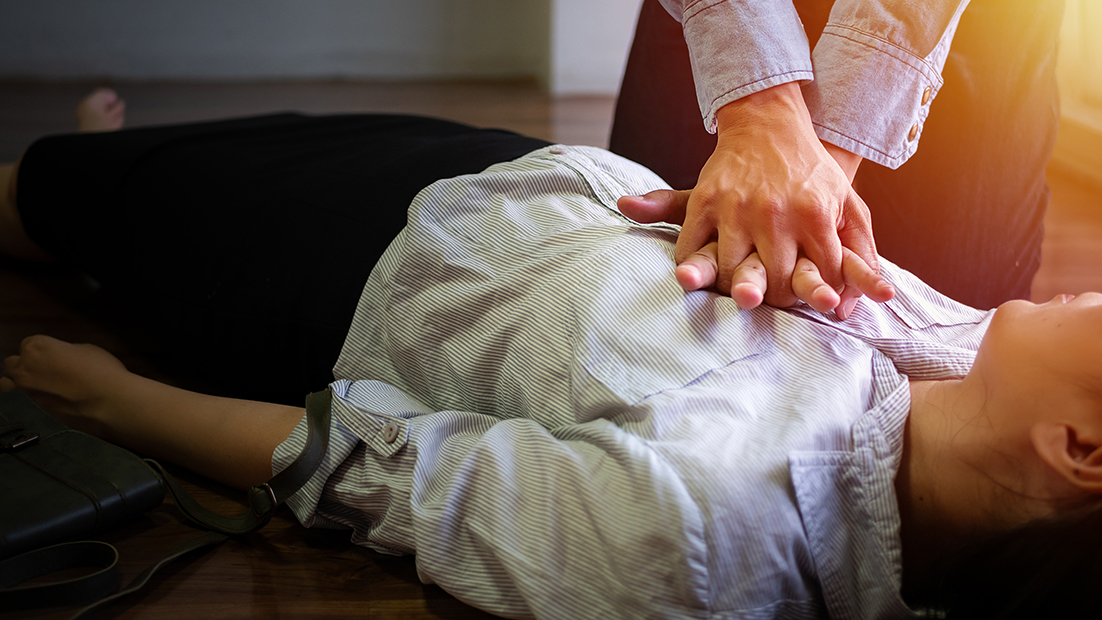 Distribuzione:	 DestinatariOrganizzazione d’emergenza
Addetto alla sicurezza (AdSic)	Nome Cognome	 Tel.Sostituto addetto alla sicurezza (Sost. AdSic)	Nome Cognome	 Tel.Responsabili di piano (RP)Le persone indicate qui sopra garantiscono la sicurezza e la protezione dei colleghi nonché il coordinamento dei compiti conformemente alle disposizioni. L’addetto alla sicurezza garantisce il buon funzionamento della cooperazione tra le forze d’intervento esterne e informa i suoi superiori.IndiceIncendio	6Evacuazione dell’edificio	7EMERGENZE MEDICHE	9Servizio sanitario interno	10Lettere o pacchi sospetti	11Lettere o pacchi sospettati di contenere materiale esplosivo	12Lettere o pacchi sospetti con fuoriuscita di materiale	13Minaccia telefonica di bomba	14Manifestazioni	15Occupazione dell’edificio	16Numeri d’emergenza	17Informazioni generaliDocumentazioneIl presente manuale è redatto e riesaminato periodicamente da [Nome della/e persona/e preposta/e]Il manuale è riesaminato [ogni anno, ogni due anni, (al massimo) ogni tre anni] per verificarne lo stato d’aggiornamento e la correttezza e, se necessario, viene adattato. Oggetto e scopoIl presente manuale punta a:incoraggiare l’adozione di comportamenti conformi alle norme di sicurezzagarantire un’organizzazione d’emergenza ben funzionanteprevenire o limitare i danni a persone, edifici, oggetti e dati grazie alla corretta applicazione delle misure previsteNel manuale troverete una risposta alle seguenti domande:chi è responsabile di cosa nell’eventualità di un’emergenza?quali organizzazioni esterne d’emergenza devono essere contattate e quando?dove si trovano gli strumenti ausiliari e i luoghi importanti (punto di ritrovo)?chi informa chi in merito all’evento? Quando?Informazione dei collaboratoriTutte le persone che lavorano nell’impresa, in particolare i nuovi arrivati, vengono informati in merito al manuale per la gestione delle emergenze. Mancata osservanza delle disposizioni organizzative Al verificarsi di eventi dannosi o di casi d’emergenza vanno rigorosamente seguite le disposizioni impartite dai responsabili dell’organizzazione d’emergenza. In caso di mancata osservanza, è prevista l’applicazione di misure disciplinari.Entrata in vigoreIl manuale per la gestione delle emergenze entra in vigore il [Data]................................................	...............................................Punto di ritrovo in caso d’evacuazioneIn caso d’evacuazione, tutti i collaboratori e i visitatori si dirigono verso il punto di ritrovo indicato nella cartina.Cartina: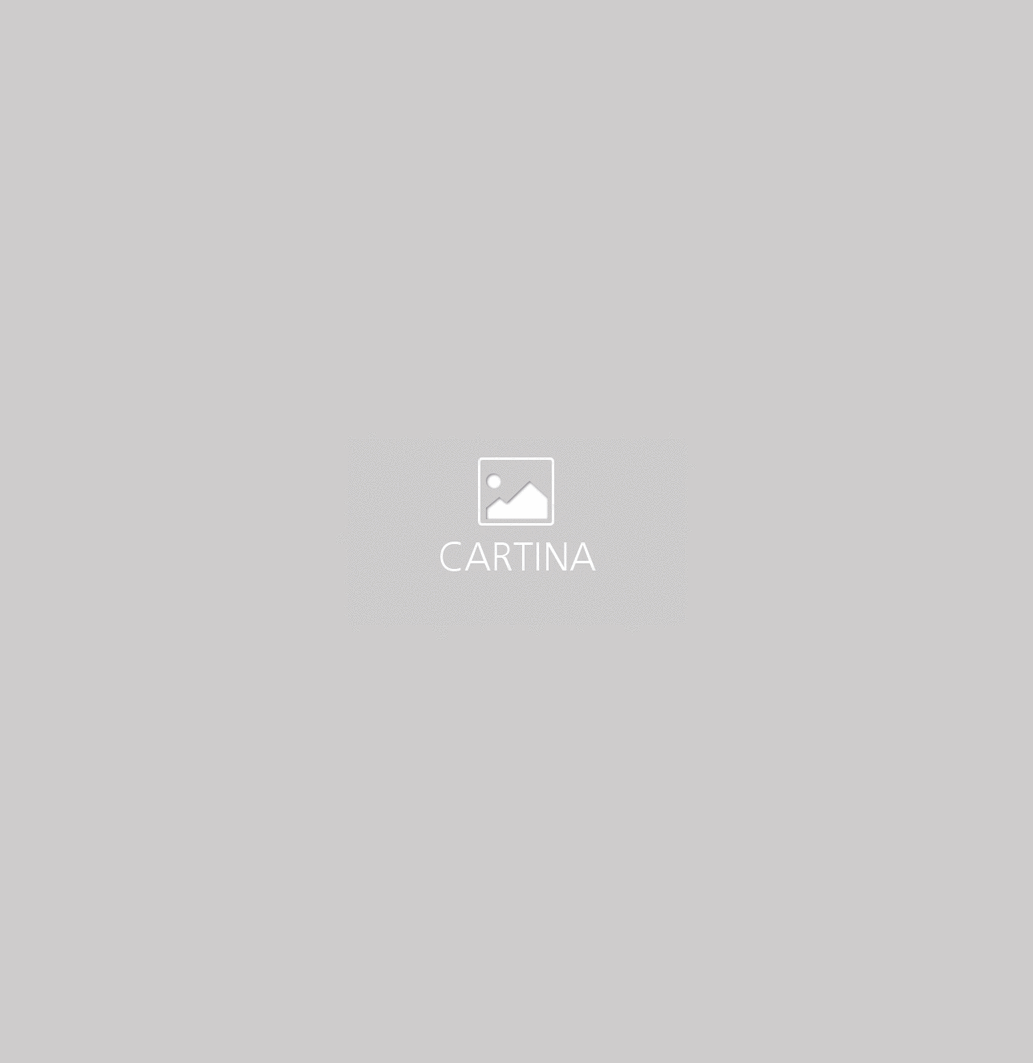 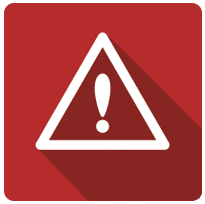 1. OSSERVAREMantenere la calma e farsi un’idea generale della               situazione2. rifletterePrima degli immobili, proteggere se stessi!Identificare il pericoloConsultare il presente manualeI numeri d’emergenza si trovano alla fine del manuale.Intervenire seguendo le indicazioni contenute nel manuale3. AGIRELa priorità numero uno è proteggere e/o salvare le persone Adottare le misure di sicurezza necessarieContattare i pompieri, il servizio sanitario e la poliziaAdottare le misure di pronto soccorso necessarie: BLS/AEDAssistere i feritiNome / CognomeResponsabileUfficioFunzioneFirme dei responsabili decisionaliIncendioIncendioRegoleMantenere la calmaPrima degli immobili, proteggere se stessiMettere in salvo le persone in pericolo prima di occuparsi dell’incendio!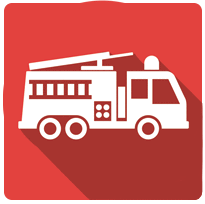 1. AVVERTIRE I POMPIERI |  118Chi dà l’allarme?Dov’è l’incendio?Che cosa sta bruciando?Ci sono persone in pericolo? Quante?Informare immediatamente l’AdSic | L’AdSic informa i suoi superiori.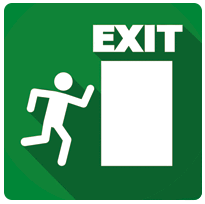 2. METTERE IN SALVOAiutare e mettere in salvo chi è in pericoloChiudere porte e finestre (non a chiave e solo se ce n’è il tempo)Allontanarsi dall’area pericolosa senza utilizzare gli ascensoriUtilizzare le vie di fuga segnalateAllontanarsi dai locali invasi dal fumo in posizione china/camminando carponi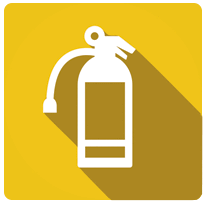 3. SPEGNERENon mettere in pericolo se stessiContrastare l’incendio (usare gli estintori o le coperte antincendio, staccare la corrente in caso di incendio elettrico)Indicare ai pompieri il luogo dell’incendio (incaricare qualcuno di attendere all’uscita dell’edificio)Seguire le istruzioni dei pompieri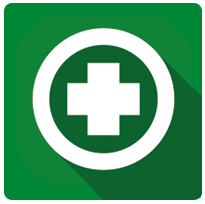 4. PRIMI SOCCORSIV. Emergenze mediche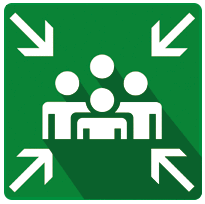 5. EVACUAZIONE V. (pag. seg.) EvacuazioneEvacuazione dell’edificioEvacuazione dell’edificioSe è necessario evacuare l’edificio, occorre attenersi strettamente alle disposizioni impartite dai responsabili di piano (RP).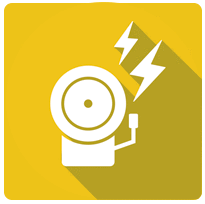 RESPONSABILE DI PIANOAvverte tutte le persone del suo settoreSi assicura che chiunque si trova al suo piano si diriga verso l’uscita Controlla gli uffici, le sale riunioni e i bagniCOSA OCCORRE SAPERE E FARE SE VIENE DIRAMATO L’ORDINE DI EVACUAZIONE?Chiudere porte e finestre (non a chiave!)Lasciare accesa la luce/l’illuminazioneRaccogliere gli effetti personali (giacca, chiavi, borsetta, portafoglio) e abbandonare l’edificio con calma e senza cedere al panico, utilizzando le scaleNon utilizzare gli ascensoriIstruire e accompagnare fuori le persone estranee al luogoCos’altro?Informare immediatamente l’AdSicIncaricare qualcuno di controllare l’uscita dell’edificioL’AdSic e/o il RP incaricano qualcuno di attendere all’uscita dell’edificio e preparano la chiave passe-partout da consegnare alla polizia o ai pompieriL’AdSic informa i suoi superioriSEGNALARE LA PROPRIA PRESENZATutti i collaboratori e i visitatori devono dirigersi verso il punto di ritrovo e allontanarsi da quest’ultimo soltanto dietro precisa istruzione o dopo aver avvisato i responsabili dell’organizzazione d’emergenzaEMERGENZE MEDICHEEMERGENZE MEDICHEOsservareFarsi un’idea generale della situazione e proteggere se stessi!RiflettereIdentificare il pericolo  Pianificare l’intervento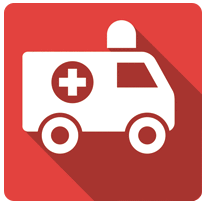 Numero d’emergenza:	 144Avvertire i responsabili di piano/sanitari aziendaliInformare l’AdSic L’AdSic informa i suoi superioriAgireSeguire le misure di sicurezza relative a soccorritori, feriti e terziRimuovere le fonti di pericolo: elettricità/gas/fuoco/fumoPrestare i primi soccorsi secondo lo schema BLS/AEDMonitorare i pazienti fino all’arrivo dell’ambulanzaServizio sanitario internoServizio sanitario internoMedico interno Tel.Servizio sanitario internoPersone con formazione in pronto soccorso / BLS/AED:
rianimazione cardiopolmonare Tel. Tel. Tel. Tel.InfermeriaUbicazioneMateriale sanitarioUbicazione (materiale per bendaggi, defibrillatore ecc.).Tipo di materiale | UbicazioneTipo di materiale | UbicazioneTipo di materiale | UbicazioneTipo di materiale | UbicazioneLettere o pacchi sospettiLettere o pacchi sospetti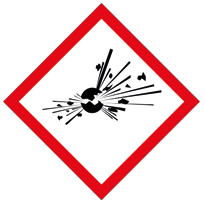 Invii sospetti (per posta o per corriere):
l’eventuale disinnesco, rimozione e trasporto sono di esclusiva competenza della polizia. Non agire in nessun caso di propria iniziativa e mantenere la calma!Informare immediatamente l’AdSic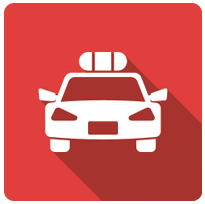 Avvertire immediatamente la polizia:	 117Allontanarsi dalla zona pericolosa assicurandosi che nessuno possa avvicinarsi (incaricare qualcuno di controllare la zona, predisporre la segnalazione necessaria)Evacuazione delle persone che si trovano nella zona pericolosa qualora si sospettasse la presenza di un ordigno esplosivoNon sottoporre l’oggetto sospetto a sollecitazioni meccaniche, umidità, calore o freddo (non aprire, scuotere, far cadere, piegare, spezzare o ispezionare)Non avvicinare l’oggetto a fonti di accensione (apparecchi elettrici come cellulari, telefoni senza fili, interruttori della luce o fiamme libere come candele e cariche elettrostatiche a causa del rischio di innescare un’esplosione)Verificare l’identità del mittente e contattarlo per confermare l’effettivo invio dell’oggettoAspettare l’arrivo della poliziaL’AdSic informa i suoi superioriLettere o pacchi sospettati di contenere materiale esplosivoCARATTERISTICHE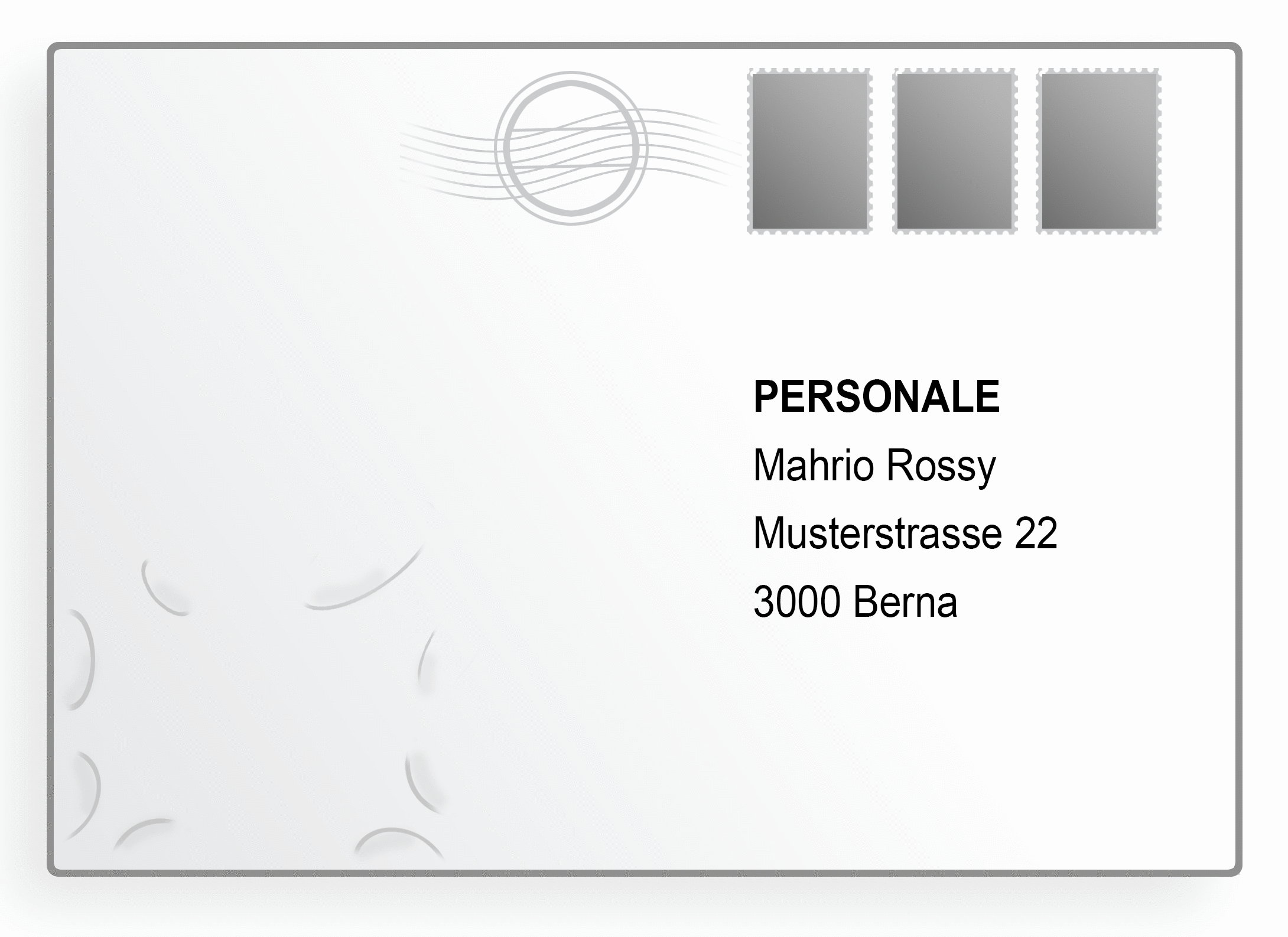 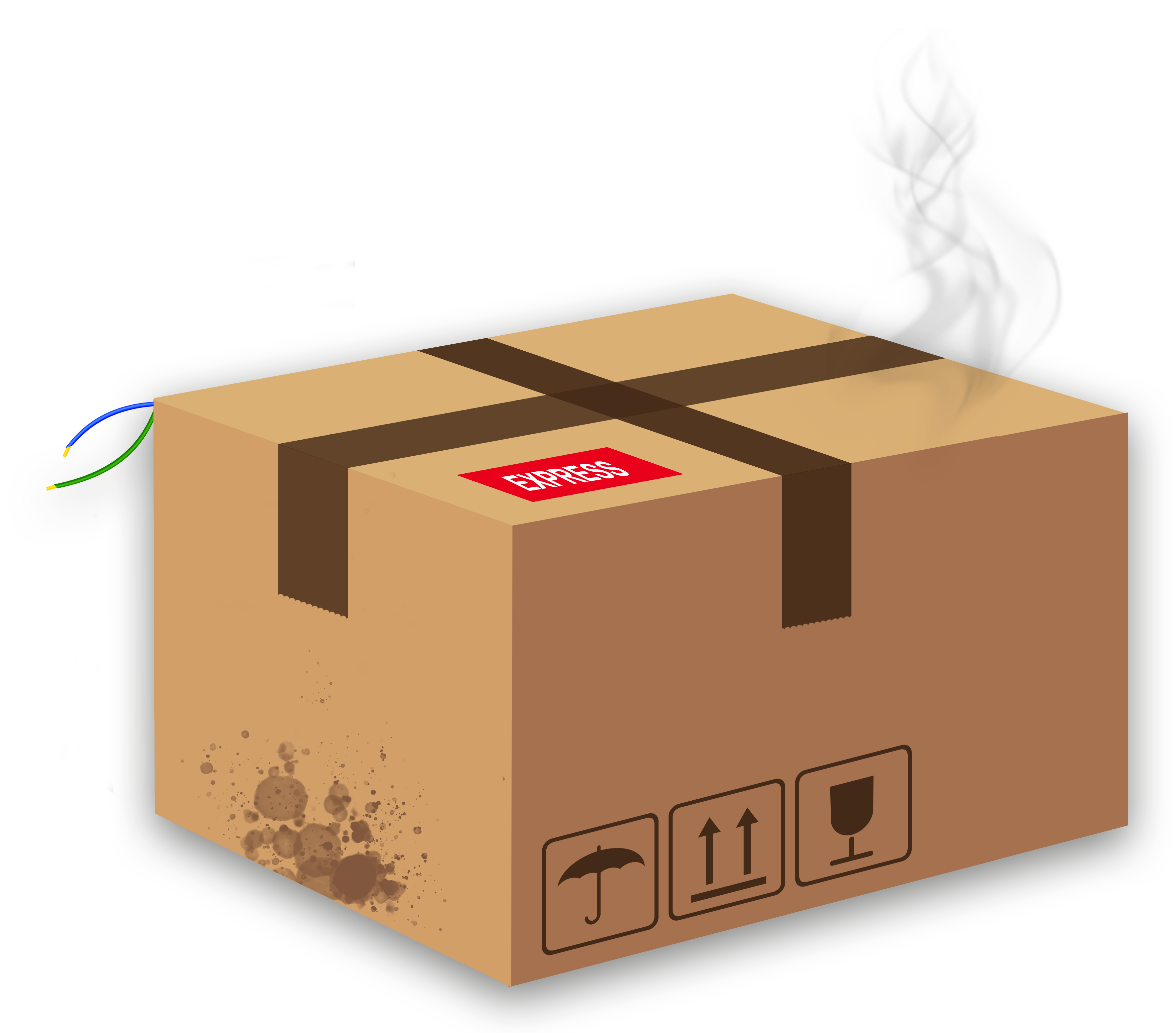 Evitare qualsiasi manipolazione e
aspettare l’arrivo degli specialistiLettere o pacchi sospetti con fuoriuscita di materialeLettere o pacchi sospetti con fuoriuscita di materiale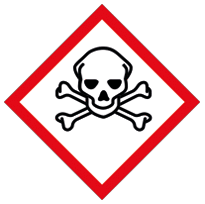 Se da una lettera o da un pacco danneggiati fuoriesce una sostanza polverosa/liquida, non toccare, scuotere o svuotare l’oggetto sospettoInformare immediatamente l’AdSic, che provvederà a sua volta a contattare gli specialisti interni. Sorvegliare la zona in cui è stato trovato l’oggetto. Isolarlo  adottando adeguate misure (p. es. coprire con un foglio di plastica o riporre in un contenitore chiudibile) allo scopo di contenere la diffusione di agenti tossici o patogeni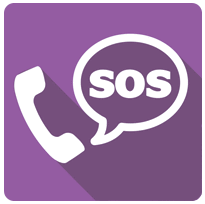 Se si sospetta la presenza di tossine biologiche o chimiche, contattare immediatamente: la polizia 	 117 e i pompieri 	 118Chiudere porte e finestre e abbandonare il locale. Impedire l’accesso ad altre persone (incaricare qualcuno di controllare la zona pericolosa). Apporre un cartello con la scritta: «Zona di quarantena – vietato entrare!»Lavare abbondantemente con acqua e sapone le parti della pelle venute a contatto con l’oggetto sospettoIsolare gli abiti contaminati riponendoli in contenitori di plastica (per laboratori) successivamente etichettatiLa persona del laboratorio preposta  dovrà fare una doccia con acqua e sapone e indossare abiti di riserva (lasciati nell’infermeria)L’AdSic prepara un elenco con i nomi delle persone entrate in contatto con l’oggetto sospettoL’AdSic informa i suoi superioriMinaccia telefonica di bombaMinaccia telefonica di bombaMinaccia telefonica di bombaMinaccia telefonica di bombaMinaccia telefonica di bombaMinaccia telefonica di bombaMinaccia telefonica di bombaAscoltareAscoltareNon interromperePrendere subito appuntiPrendere subito appuntiRaccogliere quante più informazioni possibili Tenere l’interlocutore in linea N. di tel. del chiamante		Data / Ora		N. di tel. del chiamante		Data / Ora		N. di tel. del chiamante		Data / Ora		N. di tel. del chiamante		Data / Ora		(display)	   	Durata della telefonata ……………………………minuti(display)	   	Durata della telefonata ……………………………minuti(display)	   	Durata della telefonata ……………………………minutiContenuto della minacciaContenuto della minacciaContenuto della minacciaContenuto della minacciaContenuto della minacciaContenuto della minacciaContenuto della minacciaInformazioni da domandare1. Quando esploderà la bomba	5. Come verrà innescata la bomba2. Dove si trova la bomba	6. Nome del chiamante3. Che aspetto ha la bomba	7. Luogo da cui proviene la chiamata4. Di che tipo di bomba si tratta	8. Ragione per cui è stata collocata la bombaInformazioni da domandare1. Quando esploderà la bomba	5. Come verrà innescata la bomba2. Dove si trova la bomba	6. Nome del chiamante3. Che aspetto ha la bomba	7. Luogo da cui proviene la chiamata4. Di che tipo di bomba si tratta	8. Ragione per cui è stata collocata la bombaInformazioni da domandare1. Quando esploderà la bomba	5. Come verrà innescata la bomba2. Dove si trova la bomba	6. Nome del chiamante3. Che aspetto ha la bomba	7. Luogo da cui proviene la chiamata4. Di che tipo di bomba si tratta	8. Ragione per cui è stata collocata la bombaInformazioni da domandare1. Quando esploderà la bomba	5. Come verrà innescata la bomba2. Dove si trova la bomba	6. Nome del chiamante3. Che aspetto ha la bomba	7. Luogo da cui proviene la chiamata4. Di che tipo di bomba si tratta	8. Ragione per cui è stata collocata la bombaInformazioni da domandare1. Quando esploderà la bomba	5. Come verrà innescata la bomba2. Dove si trova la bomba	6. Nome del chiamante3. Che aspetto ha la bomba	7. Luogo da cui proviene la chiamata4. Di che tipo di bomba si tratta	8. Ragione per cui è stata collocata la bombaInformazioni da domandare1. Quando esploderà la bomba	5. Come verrà innescata la bomba2. Dove si trova la bomba	6. Nome del chiamante3. Che aspetto ha la bomba	7. Luogo da cui proviene la chiamata4. Di che tipo di bomba si tratta	8. Ragione per cui è stata collocata la bombaInformazioni da domandare1. Quando esploderà la bomba	5. Come verrà innescata la bomba2. Dove si trova la bomba	6. Nome del chiamante3. Che aspetto ha la bomba	7. Luogo da cui proviene la chiamata4. Di che tipo di bomba si tratta	8. Ragione per cui è stata collocata la bombaDire di non avere la competenza per gestire la situazione e tenere l’interlocutore in linea!Dire di non avere la competenza per gestire la situazione e tenere l’interlocutore in linea!Dire di non avere la competenza per gestire la situazione e tenere l’interlocutore in linea!Dire di non avere la competenza per gestire la situazione e tenere l’interlocutore in linea!Dire di non avere la competenza per gestire la situazione e tenere l’interlocutore in linea!Dire di non avere la competenza per gestire la situazione e tenere l’interlocutore in linea!Dire di non avere la competenza per gestire la situazione e tenere l’interlocutore in linea!Informazioni relative al chiamanteLingua / Dialetto / Accento 		Sesso, età stimata 	Modo di parlarelento	 veloce	 normale	 contraffatto	 stentato	 decisonervoso	 sonoro	 ovattato	 nasale	 bisbiglianteAltre particolarità linguistiche		Rumori di sottofondo (descriverli)		Segnalare immediatamente la minaccia all’AdSicFornire i propri dati personaliCognome 			Nome		Indirizzo 			N. di tel.		Informazioni relative al chiamanteLingua / Dialetto / Accento 		Sesso, età stimata 	Modo di parlarelento	 veloce	 normale	 contraffatto	 stentato	 decisonervoso	 sonoro	 ovattato	 nasale	 bisbiglianteAltre particolarità linguistiche		Rumori di sottofondo (descriverli)		Segnalare immediatamente la minaccia all’AdSicFornire i propri dati personaliCognome 			Nome		Indirizzo 			N. di tel.		Informazioni relative al chiamanteLingua / Dialetto / Accento 		Sesso, età stimata 	Modo di parlarelento	 veloce	 normale	 contraffatto	 stentato	 decisonervoso	 sonoro	 ovattato	 nasale	 bisbiglianteAltre particolarità linguistiche		Rumori di sottofondo (descriverli)		Segnalare immediatamente la minaccia all’AdSicFornire i propri dati personaliCognome 			Nome		Indirizzo 			N. di tel.		Informazioni relative al chiamanteLingua / Dialetto / Accento 		Sesso, età stimata 	Modo di parlarelento	 veloce	 normale	 contraffatto	 stentato	 decisonervoso	 sonoro	 ovattato	 nasale	 bisbiglianteAltre particolarità linguistiche		Rumori di sottofondo (descriverli)		Segnalare immediatamente la minaccia all’AdSicFornire i propri dati personaliCognome 			Nome		Indirizzo 			N. di tel.		Informazioni relative al chiamanteLingua / Dialetto / Accento 		Sesso, età stimata 	Modo di parlarelento	 veloce	 normale	 contraffatto	 stentato	 decisonervoso	 sonoro	 ovattato	 nasale	 bisbiglianteAltre particolarità linguistiche		Rumori di sottofondo (descriverli)		Segnalare immediatamente la minaccia all’AdSicFornire i propri dati personaliCognome 			Nome		Indirizzo 			N. di tel.		Informazioni relative al chiamanteLingua / Dialetto / Accento 		Sesso, età stimata 	Modo di parlarelento	 veloce	 normale	 contraffatto	 stentato	 decisonervoso	 sonoro	 ovattato	 nasale	 bisbiglianteAltre particolarità linguistiche		Rumori di sottofondo (descriverli)		Segnalare immediatamente la minaccia all’AdSicFornire i propri dati personaliCognome 			Nome		Indirizzo 			N. di tel.		Informazioni relative al chiamanteLingua / Dialetto / Accento 		Sesso, età stimata 	Modo di parlarelento	 veloce	 normale	 contraffatto	 stentato	 decisonervoso	 sonoro	 ovattato	 nasale	 bisbiglianteAltre particolarità linguistiche		Rumori di sottofondo (descriverli)		Segnalare immediatamente la minaccia all’AdSicFornire i propri dati personaliCognome 			Nome		Indirizzo 			N. di tel.		ManifestazioniManifestazioniNel caso di attività condotte da terzi contro l’edificio, occorre innanzitutto garantire la sicurezza dell’edificio, dare l’allarme e mantenere la calma. Tra queste attività rientrano: distribuzione di volantini, affissione di manifesti, raccolta di firme, spettacoli di grande presa sul pubblico e atti di vandalismoChiudere le finestre e abbassare le tapparelleInformare l’AdSic L’AdSic decide se avvertire la polizia: 	 117L’AdSic informa i suoi superioriL’AdSic SIBE informa il resto del personale sulle azioni della polizia e dei pompieri in corso/pianificate Mantenere la calma e rimanere all’interno dell’ufficio nell’attesa di ulteriori istruzioniOccupazione dell’edificioOccupazione dell’edificioIn caso di ricorso alla violenza, disordini o irruzione nell’edificio da parte di persone non autorizzate, occorre innanzitutto garantire la sicurezza dell’edificio, dare l’allarme e mantenere la calmaChiudere la porta d’ingresso per evitare che altre persone entrino nell’edificio, senza con ciò mettere inutilmente a repentaglio la propria incolumitàInformare l’AdSicL’AdSic decide se avvertire la polizia: 	 117L’AdSic informa i suoi superioriL’AdSic SIBE informa il resto del personale sulle azioni della polizia e dei pompieri in corso/pianificate Attendere, restando all’interno dell’edificio, le istruzioni dei responsabili dell’organizzazione d’emergenzaAscoltare e prendere sul serio le richieste avanzate dagli occupanti senza lasciarsi provocareNumeri d’emergenzaNumeri d’emergenzaNumeri d’emergenza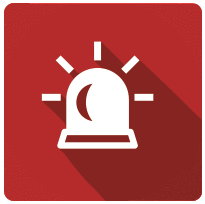 Addetto alla sicurezza e sostitutoNome Cognome (AdSic)Nome Cognome (sostituto)Tel.Tel.polizia117pompieri118pronto soccorso sanitario144centro d’informazione tossicologica145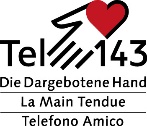 telefono amico
www.143.ch143